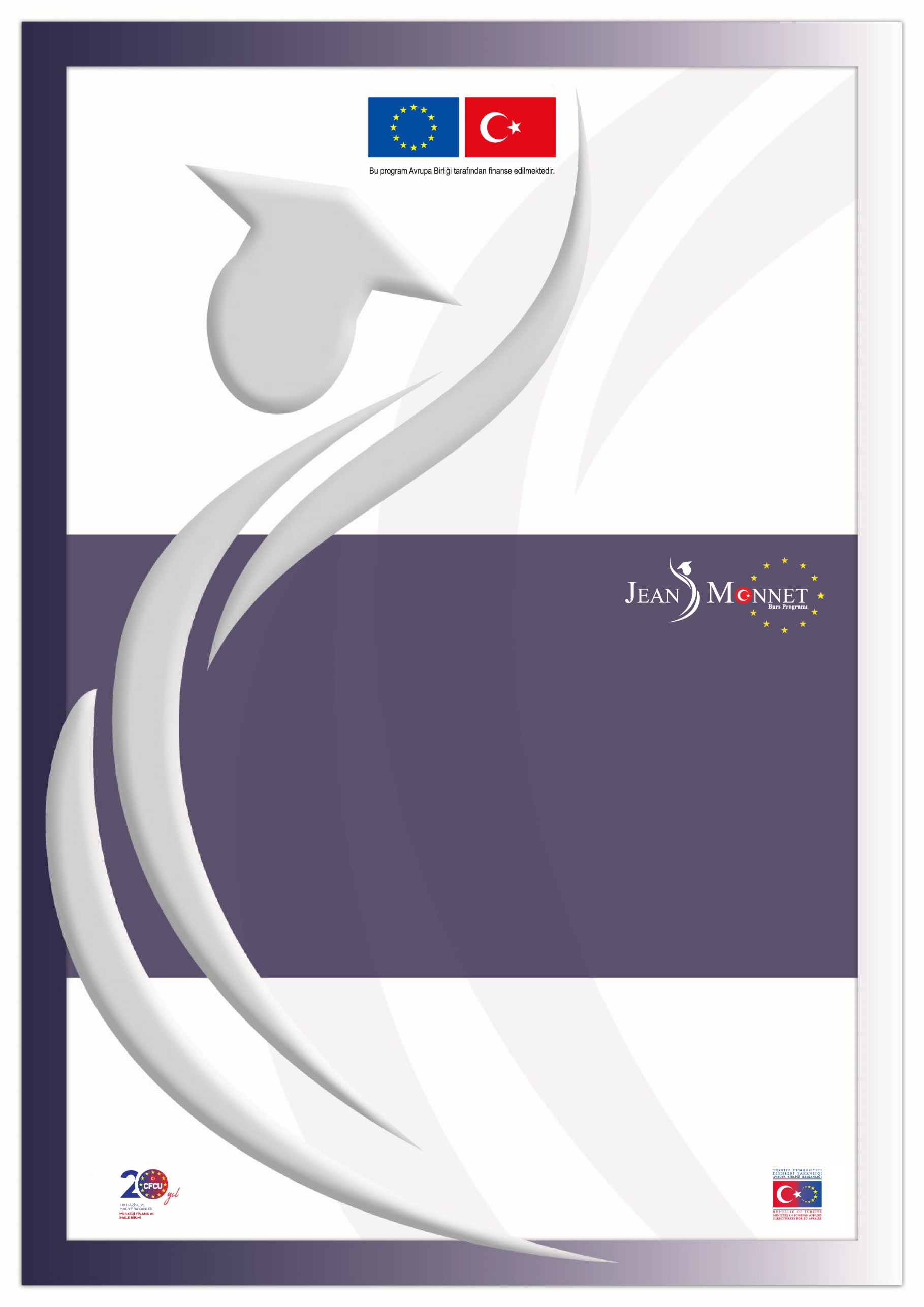            Son Başvuru Tarihi:       15 Kasım 2022Avrupa Birliği Başkanlığı Merkezi Finans ve İhale BirimiAvrupa Birliği Türkiye Delegasyonu2023-2024 AKADEMİK YILIJEAN MONNET BURS PROGRAMI DUYURUSUTR2020/DG/03/A2-01 Jean Monnet ScholarshipsDuyurunun Yayımlanma Tarihi: 12 Eylül 2022İÇİNDEKİLER“Jean Monnet Scholarship Programme Announcement” başlıklı İngilizce belgenin gayri resmi Türkçe çevirisi bilgi amaçlı hazırlanmış olup, çeviriden kaynaklanan uyuşmazlık olması durumunda İngilizce belge dikkate alınmalıdır.UYARIJean Monnet Burs Programının kapsamı, başvuru şartları ve yürütülmesine ilişkin esaslar aşağıda açıklanmaktadır. Söz konusu şartlar 2023-2024 akademik yılı için belirlenmiş olup, geçmiş yıllardaki uygulamalar 2023-2024 akademik yılı için emsal teşkil etmemektedir.Duyuruda belirtilen başvuru evrakı eksiksiz bir biçimde, belirtilen son başvuru tarihi ve saatine kadar Merkezi Finans ve İhale Birimine teslim edilir. Başvuru evrakının son başvuru tarihi ve saatinden önce Merkezi Finans ve İhale Birimine ulaştırılması başvuranın sorumluluğundadır.JEAN MONNET BURS PROGRAMIArka PlanTürkiye’nin Avrupa Birliği’ne (AB) tam üyelik sürecinde kamu kurum ve kuruluşlarından özel sektöre, sivil toplum örgütlerinden üniversitelere toplumun her kesimine önemli görevler düşmektedir. Bu sebeple toplumun her kesiminde AB ile ilgili konuları yakından takip eden ve bu konularda uzmanlaşmış kişilere ihtiyaç duyulmaktadır. Bu ihtiyaç doğrultusunda, AB tarafından finanse edilen bir proje olan Jean Monnet Burs Programı, Türkiye’nin AB’ye tam üyelik hedefi çerçevesinde, AB alanında uzmanlaşmış personel sayısının artırılmasını ve AB müktesebatının etkin bir biçimde uygulanabilmesi için gerekli idari kapasitenin oluşturulmasını desteklemeyi amaçlamaktadır.1990-1991 akademik yılında ilk bursiyerlerine AB üyesi ülkelerde eğitim imkânı sağlayarak uygulanmaya başlanan Jean Monnet Burs Programı, Türkiye’nin en uzun soluklu projelerinden biridir. Aradan geçen 32 yıllık süreçte Jean Monnet Burs Programının uygulaması üç farklı dönem içerisinde gerçekleşmiştir. Jean Monnet Burs Programının 1990-2002 yıllarını kapsayan ilk döneminde, Türkiye’de Avrupa bütünleşmesi hakkında bilgi ve birikimin artması ve bu konularda yetişmiş insan gücünün desteklenmesi amaçlanmıştır. Türkiye-AB ilişkilerinde yaşanan gelişmelere paralel olarak 2002-2006 yıllarını kapsayan ikinci döneminde Burs Programının özellikle katılım sürecinde ihtiyaç duyulacak insan kaynağının yetiştirilmesi için kullanılması temel öncelik olmuştur.Programının ilk iki dönemi Dışişleri Bakanlığı ve Avrupa Birliği Türkiye Delegasyonu tarafından yürütülmüştür. 2007-2008 akademik yılından itibaren ise Jean Monnet Burs Programı, Avrupa Birliği Başkanlığı tarafından Merkezi Finans ve İhale Birimi ve Avrupa Birliği Türkiye Delegasyonu ile işbirliği içerisinde yukarıda bahsedilen hedefler çerçevesinde yürütülmektedir.Programın AmacıJean Monnet Burs Programı, Türkiye’nin AB’ye tam üyelik hedefi çerçevesinde, AB alanında uzmanlaşmış kişi sayısının artırılması ve böylece AB müktesebatının etkin bir biçimde uygulanabilmesi için gerekli idari kapasitenin oluşturulması çabalarını desteklemeyi hedeflemektedir.Burs Programının YürütülmesiJean Monnet Burs Programının Lider Kuruluşu, Avrupa Birliği Başkanlığıdır. Avrupa Birliği Başkanlığı bünyesindeki Proje Uygulama Daire Başkanlığı ise programın Nihai Faydalanıcısıdır. Burs Programı, Merkezi Finans ve İhale Birimi ve Avrupa Birliği Türkiye Delegasyonu ile işbirliği içerisinde, Jean Monnet Teknik Destek Ekibinin desteğiyle yürütülmektedir.Jean Monnet Burs Programının başvuru, değerlendirme, sözleşme ve ödeme süreçleri Merkezi Finans ve İhale Biriminin sorumluluğundadır. Merkezi Finans ve İhale Birimi aynı zamanda Burs Programının Sözleşme Makamıdır. Burs sözleşmesi, burs almaya hak kazananlar ile Merkezi Finans ve İhale Birimi arasında imzalanmaktadır.Avrupa Birliği Başkanlığı bünyesindeki Proje Uygulama Daire Başkanlığı, Burs Programının teknik uygulaması, yönetimi ve sürdürülebilirliğinden sorumlu olan Uygulama Makamıdır. Burs Programının tanıtılması, burs almaya hak kazananların uygun eğitim programlarına yerleştirilmesi, bursiyerlerin eğitimleri boyunca ve sonrasında izlenmesi, bursiyerlere her türlü desteğin sağlanması ve bursiyerlerle sürdürülebilir iletişim kanallarının oluşturulması Avrupa Birliği Başkanlığı bünyesindeki Proje Uygulama Daire Başkanlığının sorumluluğundadır.Avrupa Birliği Başkanlığı ve Merkezi Finans ve İhale Birimi yukarıda sözü edilen tüm çalışmaları Avrupa Birliği Türkiye Delegasyonunun onayı ile yürütmektedir.Programın Desteklediği Çalışma AlanlarıJean Monnet Bursları, ülkemizin AB'ye uyum süreci ve AB müktesebatı ile ilgili konularda gerçekleştirilecek lisansüstü ve araştırma düzeyindeki akademik çalışmalara tahsis edilmektedir. Bu nedenle, diğer lisansüstü burs programlarından farklı olarak sadece aşağıda belirtilen AB müktesebat başlıklarında yapılacak politika temelli akademik çalışmalar desteklenecektir: Fasıl 1: Malların Serbest DolaşımıFasıl 2: İşçilerin Serbest DolaşımıFasıl 3: İş Kurma Hakkı ve Hizmet Sunumu SerbestisiFasıl 4: Sermayenin Serbest DolaşımıFasıl 5: Kamu AlımlarıFasıl 6: Şirketler HukukuFasıl 7: Fikri Mülkiyet HukukuFasıl 8: Rekabet PolitikasıFasıl 9: Mali HizmetlerFasıl 10: Bilgi Toplumu ve Medya (Lütfen Önemli Not-1’e bakınız)Fasıl 11: Tarım ve Kırsal KalkınmaFasıl 12: Gıda Güvenliği, Veterinerlik ve Bitki SağlığıFasıl 13: BalıkçılıkFasıl 14: Taşımacılık PolitikasıFasıl 15: EnerjiFasıl 16: VergilendirmeFasıl 17: Ekonomik ve Parasal PolitikaFasıl 18: İstatistikFasıl 19: Sosyal Politika ve İstihdamFasıl 20: İşletme ve Sanayi PolitikasıFasıl 21: Trans-Avrupa ŞebekeleriFasıl 22: Bölgesel Politika ve Yapısal Araçların KoordinasyonuFasıl 23: Yargı ve Temel HaklarFasıl 24: Adalet, Özgürlük ve GüvenlikFasıl 25: Bilim ve Araştırma (Lütfen Önemli Not-1’e bakınız)Fasıl 26: Eğitim ve Kültür (Lütfen Önemli Not-1’e bakınız)Fasıl 27: Çevre ve İklim DeğişikliğiFasıl 28: Tüketicinin ve Sağlığın KorunmasıFasıl 29: Gümrük BirliğiFasıl 30: Dış İlişkiler1Fasıl 31: Dış, Güvenlik ve Savunma PolitikalarıFasıl 32: Mali KontrolYazılı sınavda adayların faslın tümünden (örneğin Tüketici ve Sağlığın Korunması) sorumlu olduğu unutulmamalıdır.Ayrıntılı bilgi için Avrupa Birliği Başkanlığı (www.ab.gov.tr), Avrupa Birliği Türkiye Delegasyonu (www.avrupa.info.tr) ve Avrupa Komisyonu (https://ec.europa.eu/info/index_en) internet sitelerinin incelenmesi tavsiye edilmektedir.Adayların yukarıda belirtilen AB müktesebat başlıklarından yalnızca bir tanesini seçmesi ve bu başlığı Başvuru Formunda “Çalışma Alanı” olarak belirtmesi gerekmektedir. Başvuru süreci tamamlandıktan sonra, seçilen çalışma alanında herhangi bir değişiklik yapılmasına izin verilmemektedir. Çalışma alanının Başvuru Formunun ilgili bölümünde belirtilmediği durumlarda başvuru reddedilecektir. Yukarıda belirtilen alanların dışındaki konularda yapılacak çalışmalar desteklenmeyecektir.Akademik çalışma yapılacak alan (AB müktesebat başlığı) ile kabul alınan program (lisansüstü veya araştırma programı) birbiri ile uyumlu ve yukarıdaki bölümlerde belirtilen Burs Programının amacına uygun olmalıdır. Çalışma alanının belirlenmesi ve yapılacak akademik çalışmanın bu alanla uygunluğunun gözetilmesi tamamen adayların sorumluluğundadır.Burs Süresi ve Akademik Çalışmanın TürüBursiyerler, süresi en az 3 (üç), en fazla 12 (on iki) ay olan lisansüstü veya araştırma programlarına katılabilecektir. Süresi 12 aydan fazla olan akademik çalışmalar, geri kalan sürenin masrafları bursiyer tarafından karşılansa dahi desteklenmeyecektir.Bursların, verildiği akademik yıl içinde kullanılması esastır. Kazanılan bursların bursiyerlerin talebi üzerine ertelenmesi ve/veya uzatılması mümkün değildir.Akademik çalışmaların bitiş tarihi 1 Mart 2025 tarihini geçmemelidir.Akademik Çalışma Yapılabilecek Ülkeler ve ÜniversitelerBursiyerler akademik çalışmalarını AB üyesi ülkelerde ve Birleşik Krallık’ta bulunan üniversite veya üniversiteye eşdeğer kurum/kuruluşlardan herhangi birinde yürütebilir.Program onay ve yerleştirme süreçleri için lütfen Önemli Not-4’e bakınız.Başvuru Yapılabilecek Yabancı DillerAdaylar tüm AB resmi dillerinden başvuru yapabilirler. Adayların öğrenim görecekleri akademik programların dili, başvuru esnasında belirttikleri AB resmi dilinde/dillerinde olacaktır.  Başvuru esnasında adaylar, AB resmi dillerinden bir veya ikisini seçmelidir. Başvuru Formunda ikinci bir AB resmi dilinin belirtilmesi zorunlu değildir.Adaylar ancak belirttikleri dillere ait Bölüm 3: Yabancı Dil Yeterlik Tablosunda verilen geçerli ve istenen düzeydeki yabancı dil yeterlik belgelerini sunabildikleri takdirde iki farklı AB resmi dili seçebilir.Adayın, Başvuru Formunun ilgili bölümünde (Bölüm 4) 1. tercih olarak belirttiği AB resmi dili, adayın yazılı sınava gireceği dildir.Eğer aday Başvuru Formunda iki farklı AB resmi dili belirtir, ancak;Başvuru Formunda belirttiği AB resmi dillerinden sadece birine ait yabancı dil yeterlikbelgesini sunarsaveyaBaşvuru Formunda belirttiği AB resmi dillerinden birine ait ilgisiz ve/veya geçersiz bir yabancı dil yeterlik belgesi sunarsageçerli ve istenen düzeydeki yabancı dil yeterlik belgesini sunduğu AB resmi dilinde yazılı sınava girer.Çift dil belirten adaylar, yerleştirme sürecinde (diğer bir ifadeyle, burs almaya hak kazandıktan sonra), başvuru aşamasında uygun ve geçerli yabancı dil yeterlik belgesi sundukları dillerden birinde veya her ikisinde öğretim yapan programlara ait kabul mektubu/mektupları sunabilirler. Son başvuru tarihinden sonra başka bir AB resmi dili eklemek / dili değiştirmek ve dile ilişkin yabancı dil yeterlik belgesi sunmak mümkün değildir.Burs Sayısı2023-2024 akademik yılı için yaklaşık 160 kişinin burstan faydalandırılması planlanmıştır. İmzalanacak sözleşme sayısı, tahsis edilmiş bütçe ile sınırlıdır. Bu bağlamda, asil listede yer almış olmak sözleşme imzalanacağını garanti etmemektedir.Bursların %50'sinin kamu sektörüne, %30’unun üniversite sektörüne, %20’sinin ise özel sektöre tahsis edilmesi öngörülmektedir.Yazılı sınavdan 100 üzerinden en az 60 puan alan adaylara, başarı sıralaması ve sektörel kotaların doldurulması esasına dayalı olarak burs verilecektir. Sektörlere ayrılan kotalar, bursların tamamının azami ölçüde kullanılabilmesi amacıyla birbirleri arasında kaydırılabilir.Burs MiktarıHer akademik yıl için burs miktarı ve okul ücretlerine ilişkin tavan tutar, Jean Monnet Yönlendirme Komitesi tarafından bursiyerlere gidecekleri ülkede asgari bir yaşam düzeyi sağlayacak şekilde belirlenmektedir.Burs miktarının kapsamı aşağıdaki gibidir:Okul ücreti (20.000 avro’ya kadar),Yaşam giderleri (konaklama, yiyecek,  iletişim, yerel ulaşım, kültürel faaliyetler vb.), (miktarı gidilecek uygun ev sahibi ülkeye göre değişiklik göstermekte ve Avrupa Birliği Başkanlığının internet sitesinde yer almaktadır),Çeşitli masraflar için bir defaya mahsus sabit ödenek (3.000 avro) (vize-pasaport başvurusu, eğitim materyali, seyahat, çalışma ziyareti, yerel makamlara kayıt, sağlık ve sigorta ile her türlü vergi ve benzeri masraflar için kullanılmak üzere)Okul ücretinin 20.000 avroyu aştığı durumlarda kalan tutar bursiyer tarafından karşılanmalıdır. Bursiyerler, varsa ev sahibi kurumun ücret indirimlerinden/ muafiyetlerinden de yararlanabilir. Jean Monnet Bursu yalnızca bursiyerlerin masraflarını karşılamaktadır. Ailesi/refakatçisi ile birlikte gidecek olanlara ek bir ödenek verilmemektedir.Öğrenimini başarıyla tamamlayamayan veya sözleşme yükümlülüklerini yerine getiremeyen adayların almış oldukları bursun tamamını veya bir bölümünü geri ödemeleri istenir.Burslar aylık olarak ödenmemektedir. Bunun yerine, burs miktarının %90’ı sözleşme imzalandıktan sonra, geriye kalan %10’u ise eğitim programı tamamlanıp kapanış işlemleri yapıldıktan sonra ödenmektedir. Sözleşmenin kapatılabilmesi için, Ek 8: Faaliyet Tanımı (Description of the Action) başlığı altındaki “Madde 7: Ödemeler (Payments)” kapsamında listelenen belgelerin, programın/araştırmanın bitiminden sonraki dokuz ay içerisinde bursiyerler tarafından elden veya posta aracılığıyla Avrupa Birliği Başkanlığına teslim edilmesi gerekmektedir.BURS PROGRAMINA İLİŞKİN KURALLARKimler Başvurabilir?Hâlihazırda;Türkiye’deki kamu çalışanları (kamu tüzel kişiliğini haiz meslek kuruluşları, odalar ve yerel yönetimler-belediyeler, il özel idareleri-, kalkınma ajansları, kamu kalkınma ve yatırım bankaları, kamu mevduat bankaları vb. kuruluşlarda çalışanlar dâhil) veyaTürkiye’deki özel sektör çalışanları (yerleşik diplomatik temsilciliklerde ve sivil toplum kuruluşlarında (STK) vb. çalışanlar dâhil) veyaTürkiye’deki üniversitelerin akademik ve idari personeli (kamu ya da vakıf üniversiteleri) veyaTürkiye’deki üniversitelerin lisans son sınıf ve lisansüstü (yüksek lisans ya da doktora) öğrencileri (kamu ya da vakıf üniversiteleri)Jean Monnet Burs Programına başvurabilir.Çalıştığı kurumunun yurtdışı teşkilatında görevli olan kamu personeli - örneğin; Dışişleri Bakanlığı’nın yurtdışı teşkilatında çalışan kadrolu personeli - burs başvurusu yapabilir. Ayrıca, başvuru şartlarını haiz olup kısa dönemli değişim programları - örneğin; Erasmus - kapsamında yurtdışında bulunanlar da başvuru yapabilirler)Seçilme şartlarını haiz olup başvuru esnasında işveren kurumlarından izinli olan veya üniversite kaydını dondurmuş kişiler de burs başvurusunda bulunabilir.Tüm başvuru sahiplerinin aşağıdaki kriterleri karşılaması gerekmektedir:AB üyesi ülke veya Birleşik Krallık veya Türkiye veya Katılım Öncesi Mali Yardım (IPA) faydalanıcısı ülke vatandaşı olmak  veLisans derecesine sahip olmak ya da bir lisans programında son sınıf öğrencisi olmak ve4.00 üzerinden en az 2.70 veya 100 üzerinden en az 70 lisans not ortalamasına sahip olmak (Lütfen Önemli Not-3’e bakınız) veBaşvuru yaptıkları bir veya iki farklı AB resmi dili için son başvuru tarihi itibarıyla geçerliliği olan yabancı dil yeterlik belgesine/belgelerine sahip olmak (Lütfen 3. Bölüm: Yabancı Dil Yeterlik Belgeleri Tablosuna bakınız).Kimler Başvuramaz?              Aşağıdaki durumlardan herhangi birinde bulunan adaylar bu program için uygun kabul edilmeyecektir.Bölüm 2.1’de belirtilen şartları sağlamayanlar veya2 yıllık (ön lisans) programlardan mezun olanlar veyaDaha önce Jean Monnet Bursundan yararlanmış olanlar veyaHerhangi bir AB üyesi ülke veya Birleşik Krallık veya AB kurumu tarafından finanse edilen başka bir burs kapsamında lisansüstü derece (yüksek lisans veya doktora) almış olanlar (Erasmus benzeri değişim programları veya kısa dönemli akademik çalışma/dil eğitimi bursları bu kategoride değerlendirilmemektedir) veyaLisans ana dal programlarından mezun olup sadece yan dal programlarına devam edenler veyaÖzel öğrenci statüsündeki lisansüstü öğrencileri veyaTürkiye dışında bulunan üniversitelerde uzaktan eğitim programlarına devam edenler.“Çalışma” ifadesi profesyonel olarak ücret karşılığında, bir sosyal güvenlik ağı kapsamında yapılan çalışmaları içerdiği için stajyer, stajyer avukat veya gönüllülerin “Türkiye’de kamu sektörü/özel sektör/üniversitelerde çalışan” kapsamında bursa başvuramayacaklarını lütfen dikkate alınız.Başvuru Süreci2.3.1. Başvuru BelgeleriBu bölümde belirtilen Başvuru Formu ve fotoğraf (fotoğraf boyutlarına ilişkin herhangi özel bir koşul bulunmamaktadır) hariç diğer başvuru belgelerinin tamamının fotokopisi veya taranmış nüshaları kabul edilmektedir. Fotokopilerin “noter” veya “aslı gibidir” onayı taşımasına gerek yoktur.Bununla birlikte, Değerlendirme Komitesi, değerlendirme sürecinin herhangi bir aşamasında, başvuru esnasında sunulmuş olan belgelerin asıllarını talep etme hakkını saklı tutar. Belgelerinde gerçeğe aykırı beyanda bulunduğu tespit edilenlerin hangi aşamada olduklarına bakılmaksızın başvuruları iptal edilecektir. Söz konusu adayların sözleşmeleri, Jean Monnet Bursundan faydalanmaya başlamış olsalar dahi iptal edilir. Bu kişiler hiçbir hak talep edemezler ve haklarında 5237 sayılı Türk Ceza Kanunu’nun ilgili hükümleri uygulanmak üzere Cumhuriyet Başsavcılığı’na suç duyurusunda bulunulur.Tüm başvuru sahipleri tarafından sunulacak belgeler aşağıda listelenmiştir. (Başvuru belgelerinden herhangi birinin sunulmadığı veya sunulan belgenin belirlenen kriterleri karşılamadığı durumunda başvuru elenecektir):2023-2024 akademik yılına ait İngilizce Başvuru Formu (Elektronik ortamda ve AB resmi dillerinden birinde doldurulmalı, renkli veya siyah-beyaz çıktısı alınmalı, tarih atılmalı (elektronik ortamda ya da el yazısıyla), tercihen mavi mürekkepli kalemle ıslak imzalı olarak sunulmalıdır) veTercihen son altı ayda çekilmiş bir adet vesikalık fotoğraf (arkasına başvuru sahibinin adı ve soyadı yazıldıktan sonra fotoğraf Başvuru Formuna zımbalanmalı/yapıştırılmalıdır) veKimlik kartı / Pasaport (kimlikle ilgili olan sayfaların) fotokopisi veBaşvuru Formunda belirtilen AB resmi dili ya da dillerine ait yabancı dil yeterlik belgesi/belgeleri (nihai sınav sonucunu gösteren internet çıktıları da kabul edilmektedir) (sınav sonucu son başvuru tarihine kadar geçerli olmalıdır) (Lütfen Bölüm 3-Yabancı Dil Yeterlik Belgeleri Tablosu’na bakınız) veMezun olunan üniversitenin verdiği dilde Lisans Diploması/Mezuniyet Belgesi veya e-Devlet sisteminden alınmış mezuniyet belgesi (Lisans son sınıf öğrencileri için geçerli değildir) veLisans Not Çizelgesi Elektronik veya ıslak imza ile resmi şekilde imzalanmış  (Lütfen Bölüm 2.3.3, Madde 21’e bakınız) vedamgalı/kare kodlu (QR kodlu)/barkodlu veya eşdeğer tasdikli veüniversiteden alınmış ve üniversitenin hazırladığı dilde veNOT: Lisans son sınıf öğrencileri gg/aa/yyyy biçiminde ve Duyuru’nun yayımlandığı tarihten sonraki bir tarihi taşıyan lisans not çizelgesi sunmalıdırlar.Mezun adaylar, mezun oldukları zaman üniversite tarafından kendilerine verilen lisans not çizelgesi (transkript) ile başvuru yapabilirler. Mezuniyet tarihi, akademik not ortalaması ve alınan dersler gibi bilgileri içermesi halinde diploma ekleri de lisans not çizelgesi olarak kabul edilecektir.4.00’lük veya 100’lük not sistemine göre çevrilmiş denklik yazısı ile başvuru yapacak adayların lisans not çizelgelerini de ayrıca göndermesi zorunludur. E-Devletten veya üniversitelerin öğrenci bilgi sistemlerinden/portallarından alınacak lisans not çizegeleri kabul edilmeyecektir.Asgari lisans not ortalamasına (4.00 üzerinden en az 2.70, 100 üzerinden en az 70) sahip olmayan adaylar için; yüksek lisans/doktora diploması veya ücret karşılığında, bir sosyal güvenlik ağı kapsamında, 36 ay iş deneyimine sahip olduklarını gösteren hizmet belgesi/belgeleri (Lütfen Önemli Not 2’ye bakınız) veHer bir sektöre özgü sunulması gereken ilave başvuru belgeleri (Lütfen sektörlere özgü ek belgeler için Bölüm 2.3.1.1, 2.3.1.2 ve 2.3.1.3’e; her sektör için ayrı ayrı verilen kontrol listeleri için Bölüm 5’e bakınız.)Kamu Sektöründen Başvuranlar için Ek Başvuru BelgeleriBaşvuru sahibinin çalıştığı kurumdan aldığı kurum izin yazısı (Lütfen Ek-20 Tavsiye Edilen İzin Yazısı Formatına bakınız):Antetli kâğıda hazırlanmış vegg/aa/yyyy formatında ve Duyuru’nun yayımlandığı tarihten sonraki bir tarihi taşıyan veResmi sayılı veElektronik veya ıslak imza ile resmi şekilde imzalanmış, (Lütfen Bölüm 2.3.3, Madde 21’e bakınız) veAdayın hâlihazırda çalıştığı kurumun bilgisi dâhilinde 2023-2024 Akademik Yılı Jean Monnet Burs Programına başvuru yaptığını gösterir şekilde olmalıdır.Kurum yazısı, başvuru sahibinin burstan faydalanmaya hak kazanması halinde, ilgili uygun ev sahibi ülkede Jean Monnet Burs Programı kapsamında akademik çalışma yapmasına onay vermeye yetkili bir amir tarafından imzalanmalıdır.Özel Sektörden Başvuranlar için Ek Başvuru BelgeleriÖzel sektörden başvuran adaylar Çalışma Belgesi ve Hizmet Dökümü olmak üzere aşağıda tanımlandığı şekilde iki belge sunmalıdırlar:Çalışma Belgesi (Adayın hâlihazırda çalıştığını gösteren resmi belge-bordro veya resmi yazı):Bordro: Başvuru sahibinin halihazırdaki işvereninden alınmış veElektronik veya ıslak imza ile resmi şekilde imzalanmış ve damgalı/kaşeli/kare kodlu (QR kodlu)/barkodlu veya eşdeğer tasdikli (Lütfen Bölüm 2.3.3 Madde 21’e bakınız) ve gg/aa/yyyy veya aa/yyyy formatında ve Ağustos 2022 veya sonraki bir tarihi taşıyan,VEYAResmi yazı (Lütfen Ek-21 Tavsiye Edilen Çalışma Yazısı Formatına bakınız);Adayın hâlihazırda çalıştığı işveren kurum/kuruluştan alınmış veElektronik veya ıslak imza ile resmi şekilde imzalanmış ve damgalı/kaşeli/kare kodlu (QR kodlu)/barkodlu veya eşdeğer tasdikli (Lütfen Bölüm 2.3.3, Madde 21’e bakınız) vegg/aa/yyyy formatında ve Duyuru’nun yayımlandığı tarihten sonraki bir tarihi taşıyan veAdayın hâlihazırda o özel sektör kurum/kuruluşunda çalıştığını gösterir şekilde olmalıdır.Hizmet Dökümü (Başvuru sahibinin resmi olarak Türkiye Cumhuriyeti sosyal güvenlik sistemine kayıtlı şekilde çalıştığını gösteren resmi bir belge):İlgili kurumda 1 Ağustos 2022 tarihinden sonra çalışmaya başlamış ve bundan dolayı hizmet dökümünde kaydı görünmeyen adayların iki belge sunmaları gerekmektedir:Hizmet Dökümü veİşe Giriş BildirgesiSöz konusu belgeler (Hizmet Dökümü ve İşe Giriş Bildirgesi), Türkiye Cumhuriyeti Sosyal Güvenlik Kurumundan veya başvuru sahibinin hâlihazırda çalıştığı kurum/kuruluştan veya e-Devlet sisteminden alınabilir. Belgelerdeki tarih Burs Duyurusu’nun yayım tarihinden sonraki bir tarihte alınmış ve gg/aa/yyyy veya aa/yyyy formatında olmalıdır. Kurumları uluslararası bir sözleşme veya kanunla Türkiye Cumhuriyeti'nde sosyal güvenlik sisteminden muaf tutulanlar, muafiyetlerini anılan yasal belgelerle kanıtlamak kaydıyla burs başvurusunda bulunabilirler. Bu başvuru sahiplerinin (varsa) muafiyet için yasal belgelerde belirtilen kriterleri karşılaması ve destekleyici resmi belgelerini sunması gerekmektedir.Emeklilik primleri çalıştıkları kurumun kendi emekli sandığına yatan adaylar, emeklilik primlerini gösteren resmi belge sunmalıdırlar. NOT: Fatura düzenleyen ve maaşını kendi firması/şirketi kapsamında alan başvuru sahiplerinin aşağıda belirtilen her iki belgeyi de sunmaları gerekmektedir:Çalışma belgesi olarak “meslek kuruluşlarına kayıt belgesi” veya “vergi levhası” veSigortalı çalışma belgesi olarak “ilgili firmanın/şirketin Sosyal Güvenlik Kurumu kaydını” veya “hizmet dökümü”.  Üniversite Sektöründen Başvuranlar için Ek Başvuru BelgeleriAkademik veya İdari PersonelBaşvuru sahibinin çalıştığı kurumdan aldığı kurum izin yazısı (Lütfen Ek-20 Tavsiye Edilen İzin Yazısı Formatına bakınız):Antetli kağıda hazırlanmış vegg/aa/yyyy formatında ve Duyuru’nun yayımlandığı tarihten sonraki bir tarihi taşıyan veResmi sayılı veElektronik veya ıslak imza ile resmi şekilde imzalanmış, (Lütfen Bölüm 2.3.3, Madde 21’e bakınız) veAdayın hâlihazırda çalıştığı kurumun bilgisi dâhilinde 2023-2024 Akademik Yılı Jean Monnet Burs Programına başvuru yaptığını gösterir şekilde olmalıdır.Lisans Son Sınıf ÖğrencileriÖğrenci Belgesi: Üniversiteden alınmış ve üniversitenin hazırlamış olduğu dilde veElektronik veya ıslak imza ile resmi şekilde imzalanmış (Lütfen Bölüm 2.3.3, Madde 21’e bakınız) ve damgalı/kare kodlu (QR kodlu)/barkodlu veya eşdeğer tasdikli vegg/aa/yyyy formatında ve Duyuru’nun yayımlandığı tarihten sonraki bir tarihi taşıyan.NOT: E-Devlet sisteminden veya üniversitelerin öğrenci bilgi sistemlerinden/portallarından alınacak öğrenci belgeleri kabul edilmeyecektir.Lisansüstü (Yüksek Lisans ve Doktora) ÖğrencileriÖğrenci Belgesi:Üniversiteden alınmış ve üniversitenin hazırlamış olduğu dilde veElektronik veya ıslak imza ile resmi şekilde imzalanmış (Lütfen Bölüm 2.3.3, Madde 21’e bakınız) ve Damgalı/kare kodlu (QR kodlu)/barkodlu veya eşdeğer tasdikli vegg/aa/yyyy formatında ve Duyuru’nun yayımlandığı tarihten sonraki bir tarihi taşıyan.NOT: E-Devlet sisteminden veya üniversitelerin öğrenci bilgi sistemlerinden/portallarından alınacak öğrenci belgeleri kabul edilmeyecektir.Başvurular Nereye, Nasıl ve Ne Zaman Sunulmalıdır?Başvurular kapalı zarf içinde posta/kargo yoluyla veya elden aşağıdaki adrese gönderilmeli/teslim edilmelidir (elden teslim edilmesi durumunda ulaştıran kişiye imzalı ve tarihli alındı belgesi verilecektir):Başlık: Jean Monnet Burs Programı – 2023-2024 Akademik Yılı Merkezi Finans ve İhale Birimi(Central Finance and Contracts Unit) Barbaros Murat Köse (Acting CFCU Director)Hazine ve Maliye Bakanlığı Kampüsü E Blok İnönü Bulvarı No:36 06490 Emek - Ankara / TURKEYZarfın üzerinde Duyuru’nun başlığı (Jean Monnet Burs Programı – 2023-2024 Akademik Yılı) ile birlikte Başvuru Sahibinin adı-soyadı ve adresi ile “NOT TO BE OPENED BEFORE THE OPENING SESSION” ve “AÇILIŞ OTURUMUNDAN ÖNCE AÇMAYINIZ” ifadeleri yer almalıdır.Başvuranlar, başvuruları göndermek için iki farklı yöntem bulunduğuna dikkat etmelidir: biri posta yoluyla veya özel kurye hizmeti ile teslim, diğeri elden teslimdir.İlk durumda tüm başvuru belgeleri, yollama tarihi, posta damgası veya depozito makbuzu ile kanıtlanmak suretiyle, son başvuru tarihinden önce gönderilmelidir. Posta/kargo ile yapılacak başvurularda, belgenin son başvuru tarihinden önce gönderildiğinin posta/kargo hizmet sağlayıcısı tarafından zarf/dosya üzerinde açık bir şekilde belirtilmiş olması tamamen adayın sorumluluğundadır. İkinci durumda, başvurunun teslimatı esnasında verilen alındı makbuzu kanıt olarak kullanılacaktır.İstenen tüm başvuru belgeleri için son başvuru tarihi 15 Kasım 2022’dir ve son başvuru tarihinin teyidi için yollama tarihi, damga pulu veya tediye tarihi esas alınacaktır. Elden teslimatlar için son tarih 15 Kasım 2022 saat 17:00 (yerel saat ile)’dir. Belgeler (kapalı zarf içinde) başvuru sahibi dışında üçüncü kişiler tarafından teslim edilebilir.Başka yollarla (örneğin; faks ya da elektronik posta ile) gönderilen ya da başka adreslere teslim edilen başvurular reddedilecektir.Başvuru belgelerinin, belirtilen son teslim tarih ve saatine eksiksiz olarak Merkezi Finans ve İhale Birimine sunulması tümüyle başvuru sahibinin sorumluluğundadır. Başvuru belgelerinin Merkezi Finans ve İhale Birimine tek bir dosyada sunulması gerekmektedir. Başvuru belgeleri sunulduktan sonraki bir tarihte (başvuru son tarihini geçmemek koşuluyla) belge ekleme gereği durumunda, belge durumu gerekçeleriyle birlikte detaylı bilgi veren bir dilekçe ekinde gönderilmelidir.Merkezi Finans ve İhale Birimi belgelerin varıp varmadığı konusunda başvuru sahiplerine bildirimde bulunmayacaktır.Bununla birlikte Sözleşme Makamı, idari verimlilik nedeniyle, postayla zamanında gönderilen ancak Sözleşme Makamı’nın kontrolü dışındaki herhangi bir nedenle, İdari Uygunluk Değerlendirme Raporunun onay tarihinden sonra ulaşan başvuruları, değerlendirme sürecini geciktireceği veya önceden alınmış ve bildirilmiş kararlar açısından sorun oluşturabileceğinden reddedebilir (Lütfen Ek 3: Öngörülen Takvime bakınız).Lütfen her sektör için ayrı ayrı verilmiş olan kontrol listelerine bakınız (Bölüm 5).Başvuru Esnasında Dikkat Edilmesi Gereken HususlarAşağıdaki konular hakkında ön görüş/onay verilemez:başvuru belgelerinin kabul edilebilirliği/uygunluğu,başvuru sahibinin başvuru yapması gereken sektör,"en az 36 aylık iş tecrübesi/lisansüstü derecesi" kriterini karşılamak için sunulacak “iş tecrübesi/lisansüstü (yüksek lisans/doktara) derecesi”nin kabul edilebilirliği/ uygunluğu,öğrenim görülmesi planlanan akademik programların uygunluğu,çalışma alanının (AB müktesebat başlığı) öğrenim görülmesi planlanan akademik programile ilgililiği,  program şeklinin uygunluğu (çevrimiçi dersler de olmak üzere içerik vb.).Bu çerçevede başvuru sahiplerinin başvuru ve değerlendirme süreçlerinde ön görüş ve/veya onay almak için yukarıda bahsedilen konularla ilgili e-posta göndermemeleri önemle rica olunur.  Burs Programının hedefleri yanı sıra pandemi veya doğal afetten kaynaklanan olağanüstü durumlar da yerleştirme sürecinde göz önünde bulundurulacaktır. Programın değerlendirme ve uygulama aşamalarında, gerekli görüldüğü takdirde daha ileri düzeyde uygunluk kontrolü yapılabilir.Sadece verilen bilgilerin net olmadığı ve Sözleşme Makamı’nın nesnel bir değerlendirme yapmasının önüne geçtiği hallerde başvuru sahiplerinden açıklama istenir. Duyuru metninde açıkça belirtilen hususlarla ilgili sorulara "Açıklamalar" belgesinde yer verilmeyebilir.Daha önceki yıllarda Jean Monnet Burs Programı için başvuru yapıp kazanamamış veya burs almaya hak kazandığı halde burs sözleşmesi imzalamamış kişiler, mevcut Duyuru kapsamında burs başvurusunda bulunabilirler.Adaylar, Jean Monnet Burs Programına başvururken eş zamanlı olarak farklı burs programlarına da başvuru yapabilir. Ancak adaylar, aynı akademik program için birden fazla burstan aynı anda yararlanamazlar. Ev sahibi kurumların eğitim ücreti indirimleri/muafiyetleri burs olarak değerlendirilmemektedir.Bursiyerlerin akademik çalışmalarını tamamladıktan sonra ilgili alanda çalışmak üzere Türkiye’ye dönmeleri arzu edilmekle birlikte, Türkiye’ye dönmelerine veya mecburi hizmette bulunmalarına ilişkin sözleşmeden kaynaklanan bir yükümlülük bulunmamaktadır. Ancak, bağlı oldukları kurumlar (özellikle kamu kurumları) tarafından bazı yükümlülüklere tabi tutulabilecekleri unutulmamalıdır. Başvuru sahiplerinin bu konuyu, bağlı oldukları kurumlarla açıklığa kavuşturmaları önerilmektedir.Jean Monnet Burs Programına başvurmak için herhangi bir yaş sınırlaması bulunmamaktadır. Ancak, başvuru sahiplerinin bağlı oldukları kurumların (özellikle kamu kurumları) ilgili yönetmeliklerince yaş sınırı uygulaması olabileceği dikkate alınmalıdır. Başvuru sahiplerinin bu konuyu, bağlı oldukları kurumlarla açıklığa kavuşturmaları önerilmektedir.AB müktesebat başlıkları ve AB resmi dillerine göre bir kota uygulaması bulunmamaktadır.Adaylar hangi sektörden (kamu sektörü, üniversite sektörü, özel sektör) başvuracaklarını çalıştıkları kurumun yasal statüsü ve mevzuatı çerçevesinde belirlemeli ve başvuruda istenen belgeleri buna göre sunmalıdır.Birden fazla sektörle ilişiği bulunan adaylar (örneğin; hem kamu çalışanı hem lisansüstü öğrencisi olanlar) aynı anda birden fazla başvuru yapamazlar. Bu durumdaki adayların başvuracakları sektörü kendilerinin belirlemeleri ve bu sektöre uygun başvuru belgelerini sunmaları gerekmektedir.Adayların/bursiyerlerin sektörlerini değiştirmelerine izin verilmeyecektir. Bursa “kamu veya özel sektör” çalışanı veya “üniversite sektörü”nden akademik ya da idari personel olarak başvuranların bursu almaya hak kazandıklarında halen o sektörde çalışıyor olmaları gerekmektedir. Bu bağlamda, kurum değişiklikleri yalnızca adayın aynı sektörde kalması koşuluyla kabul edilecektir. “Üniversite sektörü”nden lisans son sınıf öğrencisi olarak başvuranların yerleştirme ve sözleşme belgelerinin sunulması için belirlenen son tarihe kadar (adaylara yazılı bildirimde bulunulduktan sonra 2 ay içerisinde veya 15 Ağustos 2023’e kadar, hangisi daha geçse) (lisans programlarından mezun olmaları gerekmektedir. “Üniversite sektörü”nden lisansüstü (yüksek lisans/doktora) öğrencisi olarak başvuranların yerleştirme ve sözleşme belgelerinin sunulması için belirlenen son tarihe kadar (adaylara yazılı bildirimde bulunulduktan sonra 2 ay içerisinde veya 15 Ağustos 2023’e kadar, hangisi daha geçse)  ya mevcut programlarından mezun olmuş olmaları ya da öğrenci statülerini devam ettirmeleri gerekmektedir.Üniversite sektöründen başvuran ve birden fazla statüye sahip başvuru sahiplerinin (örneğin; aynı anda hem araştırma görevlisi hem de lisansüstü öğrencisi olanlar) bursa başvuru yapacakları kategoriyi (lisans son sınıf öğrencisi, akademik/idari personel veya lisansüstü öğrencisi) kendilerinin belirlemeleri ve bu kategoriye uygun başvuru belgelerini sunmaları gerekmektedir.Jean Monnet Burs Programı kapsamında yapılan ayrı bir yabancı dil yeterlik sınavı bulunmamaktadır.Başvuru için gerekli belgeler dışında herhangi bir ek (destekleyici) belge (staj belgesi, referans mektubu vb.) sunulmasına gerek yoktur. Değerlendirme, yukarıda belirtilen başvuru evrakı üzerinden yapılacaktır.Uygun ev sahibi ülkelerdeki üniversite veya üniversiteye eşdeğer kurum/kuruluşlardan alınan kabul mektubunun/mektuplarının, başvuru esnasında istenen başvuru evrakı ile beraber sunulmamalıdır. Üniversitelerden alınan kabul mektubu/mektupları, burs almaya hak kazanan adaylardan ayrıca talep edilecektir.Yabancı yükseköğretim kurumlarından alınan diplomaların denkliğinin bulunması, Jean Monnet Burs Programı için bir kriter değildir. Ancak adayların öğrenimlerini tamamladıktan sonra herhangi bir zorlukla karşılaşmamaları için akademik programların derece ve öğrenim sürelerinin tanınmasını e-Devlet sistemi üzerinden kontrol etmeleri tavsiye edilir.2023-2024 Akademik Yılı Başvuru Formu Türkçe ve İngilizce olarak ilgili internet sitelerinde bulunmaktadır. Türkçe Başvuru Formu sadece bilgilendirme amacıyla verilmiştir ve başvurularda kullanılamaz. Türkçe Başvuru Formunun kullanılması durumunda söz konusu başvuru elenecektir.Başvuru sahibinin 36 aylık iş tecrübesine sahip olduğunu gösteren resmi belge(ler), başvuru sahibinin daha önce çalıştığı ve/veya hali hazırda çalışmakta olduğu kurum(lar)dan (kurum, kuruluş, vakıf, üniversite vb.) veya e-Devlet’ten alınmalıdır (e-Devlet’ten alınan Hizmet Dökümü de kabul edilmektedir).Geçici mezuniyet belgesi ile başvuru yapacakların sunacakları belgenin üzerinde bir geçerlilik tarihi belirtilmişse, belgenin en az Duyuru’nun son başvuru tarihine kadar geçerli olması şartı aranacaktır. Eğer belge üzerinde herhangi bir geçerlilik süresi belirtilmemiş ise belge başvuru için yeterli kabul edilecektir.İsim veya soy isimlerinde (medeni durum değişikliği, mahkeme kararı vb. nedenlerle) değişiklik olan adayların başvuru belgelerindeki isimlerinin doğrulanabilmesi için destekleyici resmi belge sunmaları tavsiye edilir. Elektronik olarak imzalanan belgelerde, belge doğrulama için doğrulama kodu veya kare kod (QR kodu) veya barkod veya pin kodu veya eşdeğer tasdik bulunması gerekmektedir.Burs başvurusunda bulunacak adayların ek bilgi taleplerini veya sorularını yazılı olarak e-posta aracılığıyla jm2023-2024@jeanmonnet.org.tr adresine 25 Ekim 2022 saat 16:00 (yerel saat) tarihinden geç olmayacak şekilde iletmeleri gerekmektedir. Tüm soru ve cevaplar, 4 Kasım 2022 tarihinden geç olmayacak şekilde Merkezi Finans ve İhale Birimi (www.cfcu.gov.tr), Avrupa Birliği Başkanlığı (www.ab.gov.tr), Avrupa Birliği Türkiye Delegasyonu (www.avrupa.info.tr) ve Jean Monnet Burs Programı (www.jeanmonnet.org.tr) internet sitelerinde “Açıklamalar” başlığı altında yayımlanacaktır.“Açıklamalar” doküman(ları), başvuru şartları ile ilgili detaylara açıklık getirmektedir ve Duyuru’nun ayrılmaz bir parçasını oluşturmaktadır. Bu nedenle adayların Jean Monnet Bursuna başvururken, “Açıklamalar” dokümanını ayrıntılı olarak okumaları ve burada yer alan bilgileri dikkate almaları gerekmektedir.Duyuru metninde açıkça belirtilen hususlarla ilgili sorulara "Açıklamalar" belgesinde cevap verilmeyecektir.Duyuru ile beraber yayımlanan Değerlendirme Formları da (İdari uygunluk Değerlendirme Formu - Administrative Compliance and Eligilibility Checklist, Yazılı Sınav Değerlendirme Formu - Written Exam Evaluation Form) bilgi amaçlı olup adaylara değerlendirme sürecinde kullanılacak kriterler hakkında bilgi vermeyi amaçlamaktadır.Duyuru ile birlikte yayımlanan Öngörülen Takvimde (Ek-3) verilen tarihler Sözleşme Makamı tarafından kayda değer farklılık olduğu takdirde süreç içerisinde güncellenebilir. Bu durumda, güncellenmiş takvim Merkezi Finans ve İhale Birimi (www.cfcu.gov.tr), Avrupa Birliği Başkanlığı (www.ab.gov.tr), Avrupa Birliği Türkiye Delegasyonu (www.avrupa.info.tr) ve Jean Monnet Burs Programı (www.jeanmonnet.org.tr) internet sitelerinde yayımlanacaktır.Başvuruların Değerlendirilmesi ve Bursiyerlerin SeçimiDeğerlendirme sürecinin hiçbir aşamasında telefonla bilgi verilmeyecektir. Değerlendirme süreci sırasında süreçle ilgili tüm iletişim yazılı olarak (e-posta ile) yapılacaktır. Sözleşme sürecinin tamamlanmasını takiben burs alan adayların listesi Merkezi Finans ve İhale Birimi (www.cfcu.gov.tr), Avrupa Birliği Başkanlığı (www.ab.gov.tr), Avrupa Birliği Türkiye Delegasyonu (www.avrupa.info.tr) ve Jean Monnet Burs Programı (www.jeanmonnet.org.tr) internet sitelerinden yayımlanacaktır.İdari Uygunluk Değerlendirme sürecinde, adaylar tarafından gönderilen başvuru belgelerinin seçilen sektör çerçevesinde doğru ve eksiksiz olup olmadığı ve belgelerdeki bilgiler esas alınarak ilgili adayın başvuru kriterlerini sağlayıp sağlamadığı kontrol edilmektedir. Talep edilen belgelerden herhangi birinin eksik olduğu veya sunulan belgenin Duyuru metninde belirlenen gereklilikleri taşımadığı durumlar başvurunun reddine neden olabilir.  Ayrıca, Duyuru’da yer alan hususlarla ilgili herhangi bir hata ya da uyuşmazlık olması veya Başvuru Formu ile destekleyici dokümanlar arasında tutarsızlık olması (örneğin; Başvuru Formunda belirtilen lisans not ortalaması ile lisans not çizelgesi arasında tutarsızlık olması) başvurunun reddedilmesine yol açabilir.Bu aşamada kontrol edilen hususlar için adayların İdari Uygunluk Değerlendirme Formunu (Administrative Compliance and Eligilibility Checklist) (Ek-4) incelemeleri tavsiye edilmektedirİdari Uygunluk Değerlendirme aşamasını geçen adaylar yazılı sınava davet edilmektedir. Yazılı sınava girmeye hak kazananlar ile İdari Uygunluk Değerlendirmesinden geçemeyenler yazılı olarak (e-posta ile) bilgilendirilecektir. Yazılı sınavın kesin tarihi, saati ve yeri yukarıda sözü edilen internet sitelerinde duyurulacaktır. Yazılı sınav Ankara’da yapılacaktır. Yazılı sınavın yapılması planlanan tarih, Öngörülen Takvim’de (Indicative Timetable) belirtilmektedir (Ek-3).  Yazılı sınava katılamayan adaylar için telafi sınavı yapılmayacaktır. Yazılı sınavda, adaylara Avrupa Birliği, Türkiye-AB ilişkileri ve başvuru yaptıkları AB müktesebat başlığı ile ilgili çeşitli sorular sorulabilmektedir. Bu sorulara ek olarak, yazılı sınav sırasında adayların, başvurmayı hedefledikleri akademik program ve bu programların başvuru esnasında belirttikleri AB müktesebat başlığı ile ilgisini anlatan kısa bir niyet mektubu yazmaları istenecektir. Niyet mektubu puanlandırılmayacaktır ancak Değerlendirme Komitesi tarafından adayın başvuru yaptığı AB müktesebat başlığı ve Jean Monnet Burs Programının amaçları ile ilgisini değerlendirmek amacıyla kullanılacaktır. Bu bağlamda; niyet mektubunu boş bırakan veya programın amacı ile ne kadar ilgili olduğunun değerlendirilmesi için yeterli bilgiyi sağlamayan veya ilgili bulunmayan adaylar, yazılı sınavdan kaç puan aldıklarına bakılmaksızın değerlendirme sürecinden çıkarılacaklardır. Yazılı sınav, kompozisyon tarzında ve adayların başvuruda belirtmiş oldukları AB resmi dilinde yapılmaktadır. Yazılı sınav değerlendirme sürecinde uygulanan kriterler, Duyuru ekinde yer alan Yazılı Sınav Değerlendirme Formu’nda (Written Exam Evaluation Form) belirtilmektedir (Ek-5). Yazılı sınav değerlendirmesi tamamlandıktan sonra sınavdan 60 ve üzeri puan alan adaylar sınavı geçmiş kabul edilmektedir.Adayların yazılı sınav puanlarına göre her sektöre (kamu, üniversite, özel sektör) özgü ayrı bir başarı sıralaması yapılmaktadır. Duyuru’da belirtilen her sektöre ayrılmış kotalar, başarı sıralaması esas alınarak doldurulmakta ve böylece Jean Monnet Bursiyerleri belirlenmektedir. Yazılı sınavın değerlendirme sürecinin tamamlanmasının ardından asil listede ve yedek listede (asil listede yer almayan ancak yazılı sınavdan 60 ve üzeri puan almış adaylar, başarı sıralamasına göre yedek listede yer almaktadır) yer alan adaylara durumları ve sıralamaları yazılı olarak (e-posta ile) bildirilecektir. Asil listede bulunduğu halde herhangi bir sebeple (sağlık, ailevi, iş vb.) burs hakkından feragat eden adayların yerine, yedek listede yer alan adaylar sıra ile davet edilecektir. Yazılı sınavda başarısız olan adaylara da sonuçlar hakkında yazılı olarak bilgilendirme yapılacaktır.Başvuru sahibinin değerlendirmenin herhangi bir aşamasında haklarının olumsuz etkilendiğini düşünmesi veya daha fazla bilgi almak istemesi durumunda Sözleşme Makamına dilekçe ile başvurulmalıdır. Ancak başvuru süreci ile ilgili olarak telefonla veya yüz yüze görüşmeler, Sözleşme Makamı tarafından kabul edilmemektedir.Program Onayı ve Yerleştirme SüreciAdayların yazılı sınav sonuçlarına ilişkin bilgilendirilmelerini takiben, asil listede yer alan bursiyerler ile asil listede bulunup herhangi bir sebeple bursu kullanmaktan feragat edenlerin yerine yedek listeden asil listeye geçen bursiyerlere Program Onayı ve Yerleştirme Süreci ile ilgili detaylı bilgi veren bir e-posta iletilmektedir.Başvuru yaptıkları AB müktesebat başlığı ile ilgili program arayışları esnasında adayların Jean Monnet Burs Programı internet sayfasında yer alan Jean Monnet Burs Programı Ev Sahibi Kuruluşlar Kataloğu’nu incelemeleri tavsiye edilmektedir. Ancak, adayların Katalogdaki programlarla sınırlı olmadıkları hususu da unutulmamalıdır. Daha önceki akademik yıllarda Jean Monnet Bursiyerleri tarafından öğrenim görülen akademik programlar bu akademik yıl için emsal teşkil etmemektedir. Avrupa Birliği Başkanlığı, gidilecek akademik programların çalışma alanları ile uyumlu olmasını ve bursların coğrafi dağılımının çeşitlendirilmesini teminen program onaylarına ilişkin nihai karar verme hakkını saklı tutmaktadır.Burs almaya hak kazanan adaylardan yerleştirme sürecinde istenen ilk belgeler, Program Onay Formu (Programme Approval Form - Ek-6) ve Koşulsuz Kabul Mektuplarıdır. Bursiyerlerin Program Onay Formunda kabul aldıkları programları, Tercih-1, Tercih- 2, vb. şeklinde önceliklendirerek sunmaları gerekmektedir.Program onayı ve yerleştirme sürecinde göz önüne alınan diğer önemli husus, seçilen programın süresinin izin verilen sınırlar (diğer bir deyişle en az 3, en fazla 12 ay) olup olmadığıdır. Daha sonra, programın ders içeriği ve bursiyer tarafından belirlenen araştırma/tez başlıklarının başvuru yapılan AB müktesebat başlığı ile uyumlu olup olmadığı incelenecektir. Program onayları, kabul mektupları ve Program Onay Formuna (Ek-6) dayanılarak verilmektedir.Sözleşme SüreciSözleşme imzalanmadan önce burs kazanmaya hak kazananlardan aşağıdaki belgeler talep edilecektir:Program Bilgileri Formu (Programme Details Sheet – PDS) (Ek-18) veMali Kimlik Formu (Financial Identification Form) (Banka hesap cüzdanının fotokopisi ile birlikte) (Ek-12) veTüzel Kişi Formu Formu (Ek-13) veAşağıda tanımlandığı şekliyle Sektör belgesi:Bursa başvururken “kamu veya özel sektörde” çalışan veya “üniversite sektörü”nde akademik veya idari personel olan adayların, burs almaya hak kazandıklarında başvuru yaptıkları sektörde halen çalışıyor olmaları gerekmektedir. Bu yazı aşağıdaki kriterleri sağlamalıdır:“Kamu çalışanları” ve “üniversite sektörü”ndeki akademik veya idari personel için:Antetli kağıda hazırlanmış vegg/aa/yyyy formatında ve Avrupa Birliği Başkanlığının yazıyı talep ettiği tarihtensonraki bir tarihi taşıyan veResmi sayılı veElektronik veya ıslak imza ile resmi şekilde imzalanmış (Lütfen Bölüm 2.3.3, Madde 21’e bakınız) ve Burs almaya hak kazanan adayın halen söz konusu kamu kurumunda/üniversitede çalıştığını belirtir nitelikte olmalıdır.“Özel sektör” çalışanları için:Elektronik veya ıslak imza ile resmi şekilde imzalanmış (Lütfen Bölüm 2.3.3, Madde 21’e bakınız) ve Damgalı/kaşeli/kare kodlu (QR kodlu)/barkodlu veya eşdeğer tasdikli vegg/aa/yyyy formatında ve Avrupa Birliği Başkanlığının yazıyı talep ettiği tarihten sonraki bir tarihi taşıyan veBurs almaya hak kazanan adayın14 halen söz konusu özel sektör kurum/kuruluşunda çalıştığını belirtir.Bu çağrıya başvururken lisans “son sınıf öğrencisi” olan bursiyerler lisans programlarına ait Diploma/Mezuniyet Belgesi sunmalıdır.Bu çağrıya başvururken “lisansüstü (yüksek lisans/doktora) öğrencisi” olan bursiyerler lisansüstü programlarına ait Diploma/Mezuniyet Belgesi veya Öğrenci Belgesi (üniversiteden alınmış ve elektronik veya ıslak imza ile resmi şekilde imzalanmış (lütfen Bölüm 2.3.3, Madde 21’e bakınız) ve damgalı/kare kodlu (QR kodlu)/barkodlu veya eşdeğer tasdikli ve Avrupa Birliği Başkanlığının yazıyı talep ettiği tarihten sonraki bir tarihi taşıyan) sunmalıdır.Yukarıda yer alan belgeleri sunamayan adayların sözleşme sürecine devam etmelerine izin verilmeyecektir ve bu adaylar burstan çekilmiş sayılacaktır. Burs sözleşmeleri Merkezi Finans ve İhale Birimi tarafından hazırlanacak ve bursiyerler ile Merkezi Finans ve İhale Birimi tarafından karşılıklı olarak imzalanacaktır. Duyuru ile beraber yayımlanan Sözleşme Belgeleri (Special Conditions, Annex I, II, III, V, VI-A, VI-B, VI-C, VI-D, X, XI ve Tüzel Kişi Formu) bilgi amaçlıdır ve başvuru esnasında doldurulmalarına gerek yoktur. İzleme SüreciBursiyerlik süreci başladığında izleme süreci de başlamaktadır. Burs sürecinde bursiyerler, doldurmakla yükümlü oldukları raporlar yoluyla izlenmektedir. Bursiyerlerin lisansüstü veya araştırma süreleri içerisinde göndermekle yükümlü oldukları raporlar aşağıda belirtilmiştir:İlk Yerleştirme Raporu (Ek-14),Ara Yerleştirme Raporu (Ek-15),Akademik İlerleme Raporu (Ek-16),Nihai Rapor (Ek-17).Bu raporlara ilave olarak, bursiyerlerin öğrenimleri sırasında ve öğrenimlerini tamamladıktan sonra sunmaları gereken diğer bilgi ve belgeler sözleşme belgelerinde ayrıca belirtilmektedir.Kişisel Verilerin Kullanımı 6698 sayılı Kişisel Verilerin Korunmasına Kanunu uyarınca Jean Monnet Burs Programı’na ilişkin sunulacak kişisel veriler,  Avrupa Birliği Dış Faaliyetleri Sözleşme Usulleri Uygulama Rehberi (PRAG) çerçevesinde tanımlanan yükümlülüklerin (ihale usullerinin yönetilmesi, hibe yararlanıcıları ile  sözleşmelerin imzalanması ve sözleşmelerin ilgili usüllere uygun şekilde yönetilmesi gibi) yerine getirebilmesi için Sözleşme Makamı olarak Merkezi Finans ve İhale Birimince işlenecektir.6698 sayılı Kişisel Verilerin Korunmasına Kanunu hakkında detaylı bilgiye MFİB internet sitesinden (www.cfcu.gov.tr) ulaşabilirsiniz.YABANCI DİL YETERLİK TABLOSUEKLERSadece Ek-1 başvuru aşamasında kullanılacaktır. Aşağıda belirtilen diğer ekler, başvuru aşamasında adaylar tarafından kullanılmayacak olup, adaylara başvuru, değerlendirme, yerleştirme, sözleşme ve izleme süreçlerine ilişkin bilgi vermek amacıyla paylaşılmaktadır.Ek 1:	Başvuru Formu (İngilizce)Ek 2:	Başvuru Formu (Türkçe)Ek 3:	Indicative Timetable (Öngörülen Takvim)Ek 4:	Administrative Compliance and Eligibility Checklist (İdari Uygunluk Değerlendirme Formu) Ek 5:	Written Exam Evaluation Form (Yazılı Sınav Değerlendirme Formu)Ek 6:	Programme Approval Form – PAF (Program Onay Formu) Ek 7:	Special Conditions (Sözleşme Özel Koşulları)Ek 8:	Description of the Action (Faaliyet Tanımı) (Sözleşme Ek-I) Ek 9:	General Conditions (Genel Şartlar) (Sözleşme Ek-II)Ek 10:	Budget for the Action (Faaliyet Bütçesi) (Sözleşme Ek-III) Ek 11: 	Request for Payment (Ödeme Talep Formu) (Sözleşme Ek-V)Ek 12:	Financial Identification Form (Mali Kimlik Formu) (Sözleşme Ek-V) Ek 13:    Legal Entity Form (Tüzel Kişi Formu) Ek 14: 	Initial Placement Report (Ön Yerleştirme Raporu) (Sözleşme Ek-VI-A)Ek 14: 	Interim Placement Report (Ara Yerleştirme Raporu) (Sözleşme Ek-VI-B)Ek 16: 	Academic Progress Report (Akademik İlerleme Raporu) (Sözleşme Ek-VI-C) Ek 17: 	Final Report (Nihai Rapor) (Sözleşme Ek-VI-D)Ek 18: 	Declaration of Travel (Seyahat Bildirimi) (Sözleşme Ek-X)Ek 19: 	Programme Details Sheet – PDS (Program Bilgileri Formu) (Sözleşme Ek-XI)Ek 20: 	Tavsiye Edilen İzin Yazısı Formatı (Kamu Sektörü ve Üniversite Sektöründen Akademik/İdari	Personel için)Ek 21: 	Tavsiye Edilen Çalışma Yazısı Formatı (Özel Sektör için)17 BAŞVURU BELGELERİ KONTROL LİSTELERİBaşvuru sahiplerinin aşağıdaki kontrol listelerini kullanarak başvurularının eksiksiz olduğunu teyit etmeleri önemle tavsiye edilmektedir.Kamu Sektörü Kontrol ListesiÖzel Sektör Kontrol ListesiÜniversite Sektörü Kontrol ListeleriAkademik veya İdari PersonelLisans Son Sınıf ÖğrencileriLisansüstü (Yüksek Lisans veya Doktora) ÖğrencileriÖNEMLİ NOT-1Burs Programı sadece politika temelli akademik çalışmaları destekleyecektir. “Eğitim ve Kültür”, “Bilim ve Araştırma” ve “Bilgi Toplumu ve Medya” müktesebat başlıklarından başvuru yapacak adayların aşağıdaki hususları göz önünde bulundurması gerekmektedir:Bilgi Toplumu ve Medya:Bu alandaki burslar, Tek Pazarın etkin şekilde işleyebilmesini teminen elektronik haberleşme hizmetleri, dijitalleşme, bilişim ve iletişim teknolojileri ile yeni teknolojilerin serbestleşmesine ilişkin AB politika ve programlarını içeren akademik çalışmalar ve AB’de görsel-işitsel medya hizmetlerinin serbest dolaşımına ilişkin çalışmalara verilmektedir. Siber Güvenlik, Yazılım Mühendisliği vb. akademik çalışmalar (lisansüstü veya araştırma programı) Burs Programı tarafından bu fasıl kapsamında desteklenmemektedir. “Bilgi Toplumu ve Medya” başlığının kapsamı hakkında daha fazla bilgi almak için, lütfen https://www.ab.gov.tr/75.html adresini ziyaret ediniz. Bilim ve Araştırma:Bu alanındaki burslar, AB’nin yenilik, bilim ve araştırma politikaları üzerine yapılacak bilimsel üstünlüğü hedefleyen akademik çalışmalar için verilecektir. Beşeri ve Davranışsal Bilimler, Psikoloji, Tarih, Coğrafya, mühendislik alanları, Genetik, Kontrol Sistemleri, Biyo-Teknoloji, Eczacılık, vb. alanlardaki akademik çalışmalar, Burs Programı tarafından bu fasıl kapsamında desteklenmemektedir. “Bilim ve Araştırma” başlığının kapsamı hakkında daha fazla bilgi almak için, lütfen https://www.ab.gov.tr/90.html adresini ziyaret ediniz.Eğitim ve Kültür:Bu alanındaki burslar; AB’nin eğitim, gençlik, spor ve kültür politikaları ve programları üzerine hazırlanacak akademik çalışmalara verilecektir. Bu kapsamda akademik çalışmaların, bu konularla sınırlı olmamakla birlikte, Eğitim Öğretim 2020 Stratejisi (ET 2020), AB Gençlik Stratejisi, Spor Üzerine Beyaz Kitap, Avrupa Kültür Gündemi, yüksek öğrenim için Bologna Süreci, mesleki eğitim için Kopenhag Süreci ve eğitim, gençlik, spor ve kültür (Erasmus+, Creative Europe, vb.) gibi AB politika belgelerine dâhil olmak ve ilgili konularda olması gerekmektedir. “Eğitim ve Kültür” başlığının kapsamı hakkında daha fazla bilgi almak için lütfen https://www.ab.gov.tr/91.html adresini ziyaret ediniz. ÖNEMLİ NOT-2Not ortalaması belirtilen puanların altında kalanlar; lisansüstü (yüksek lisans veya doktora) öğrenimini tamamlamışlarsa veya en az 36 ay iş deneyimine sahiplerse burs başvurusunda bulunabilirler. Ancak her durumda bu adaylar Duyuru’da belirlenen gereklilikleri sağlayan lisans not çizelgesi de sunmak zorundadır. “İş deneyimi” ifadesi profesyonel olarak ücret karşılığında, bir sosyal güvenlik ağı kapsamında yapılan çalışmaları içermektedir. Ücretsiz doğum izni, askerlik gibi işten ayrı geçirilen süreler fiili çalışma süresine dâhil değildir. Kamuda aday memur olarak geçirilen süre 36 aylık iş deneyimi süresi hesaplanırken dikkate alınır.Belirtilen not ortalaması koşulunu sağlayan adaylar için ayrıca lisansüstü derecesi ya da 36 ay iş deneyimi koşulu bulunmamaktadır.Lisans ortalaması farklı bir not sisteminde olan adaylar için (örneğin 20, 10 veya sayısal olmayan notlandırma):Adayın üniversitesinden alınmış bir resmi yazı/e-posta veya üniversite yönetmeliği gibi not ortalamasının kabul edilen not sistemlerindeki (100’lük veya 4,00’lık sistem) karşılığını gösteren denklik belgesi sunmak tamamen adayın sorumluluğundadır.   Üniversite tarafından verilen not çizelgesinde not ortalamasının diğer not sistemindeki karşılığı mevcutsa adayların ayrı bir denklik yazısı sunmalarına gerek yoktur.ÖNEMLİ NOT-3Yabancı dil yeterlik belgelerinin geçerlilik süreleri sınavları düzenleyen kurumlar tarafından tanımlanmaktadır.Yurtdışında doğanlar/büyüyenler veya başvuru yaptığı AB resmi dili kendi anadili olanlar veya daha önce yurt dışında çalışmış veya öğrenim görmüş olanlar veya yabancı dilde öğretim yapan bir üniversiteden mezun olanlar veya Erasmus Değişim Öğrencisi olanlar yabancı dil yeterliklerini belgelemekten muaf değildirler. ÖNEMLİ NOT- 4Adaylar, başvuru ve değerlendirme süreci devam ederken akademik çalışma yapmak istedikleri ev sahibi ülkeyi belirlemelidir. “Jean Monnet Burs Programına başvuru yapmak” ve “üniversite veya üniversiteye eşdeğer kurum/kuruluşlara başvuru yapmak” birbirinden ayrı ancak birbirini tamamlayıcı süreçlerdir. Akademik programlardan koşulsuz kabul mektuplarını almak tamamen adayların kendi sorumluluğundadır. Söz konusu kabul mektupları adaylardan başvuru sürecinde istenmeyecektir. Ancak yine de adaylar, kabul mektupları burs almaya hak kazandıkları takdirde ellerinde hazır bulunacak şekilde üniversite veya üniversiteye eşdeğer kurum/kuruluşlara başvurularını vakitlice yapmalıdırlar.Adayların en az iki farklı ev sahibi ülkede bulunan, en az iki akademik programa başvurup söz konusu programlardan kabul mektuplarını almaları zorunludur. Yerleştirme sürecinde, burs almaya hak kazanan adayların kabul mektuplarını Tercih-1, Tercih-2 vb. şeklinde önceliklendirerek sunmaları gerekmektedir.Başvuru Formunda iki farklı AB resmi dilini belirterek başvuru esnasında bu resmi dillere ait geçerli yabancı dil yeterlik belgelerini sunan adaylar, yerleştirme sürecinde bu dillerden herhangi birinde veya ikisinde birden öğretim yapan akademik programlara ait kabul mektuplarını sunabilirler.Avrupa Birliği Başkanlığı, Değerlendirme Komitesi tarafından belirlenen başarı sıralamasını esas alarak ve bursiyerlerin farklı ev sahibi ülkelere dengeli bir şekilde dağılımının sağlanması amacıyla Yerleştirme Sürecinde karar vermeye yetkilidir. Bursiyerlerin %50’sinden fazlasının aynı ev sahibi ülkeyi birinci tercih olarak belirtmesi halinde, başarı sıralamasında yüksek sıralarda yer alan bursiyerlerin birinci tercihlerine yerleşme hakkı bulunacaktır; aynı ev sahibi ülkeyi ilk tercih olarak belirten ancak başarı sıralamasında daha alt sıralarda yer alan bursiyerler ise sıradaki en uygun program tercihlerine (bir başka ifadeyle, başka bir uygun ev sahibi ülkedeki programa) yerleştirileceklerdir.Avrupa Birliği Başkanlığı, gidilecek akademik programların çalışma alanları (AB müktesebat başlıkları) ile uyumlu olmasını, burslardan azami ölçüde faydalanılmasını ve bursların coğrafi dağılımının çeşitlendirilmesini teminen program onaylarına ilişkin nihai karar verme hakkını saklı tutmaktadır.ÖNEMLİ NOT-5Asil listede yer alan hak sahiplerinin yerleştirme ve sözleşme süreçlerine ilişkin belgelerini burs sonucuna ilişkin taraflarına yazılı bilgilendirmede bulunulduğu tarihten itibaren 2 ay içerisinde veya 15 Ağustos 2023 tarihine kadar (bu tarihlerden hangisinin daha geç olduğuna bağlı olarak, geç olan tarihe kadar) sunmaları (ve şayet gerekiyorsa görevlendirme prosedürlerini tamamlamaları) zorunludur. Aksi takdirde, burstan feragat etmiş kabul edileceklerdir.Yedek listeden asil listeye geçip burs almaya hak kazananların, yerleştirme ve sözleşme süreçlerine ilişkin belgelerini burs almaya hak kazandıkları kendilerine ilk bildirildiği tarihten itibaren 2 ay içerisinde veya 15 Ağustos 2023’e kadar (bu tarihlerden hangisinin daha geç olduğuna bağlı olarak, geç olan tarihe kadar) sunmaları (ve şayet gerekiyorsa görevlendirme prosedürlerini tamamlamaları) zorunludur. Aksi takdirde, burstan feragat etmiş kabul edileceklerdir.AB Resmi DiliDil Yeterlik Belgesi ve Puanı/DüzeyiYabancı dil yeterlik belgesinin/belgelerinin fotokopi veya internet çıktısının/çıktılarının “noter” veya “aslı gibidir” onayı taşımasına gerek yoktur.Yabancı dil yeterlik belgelerinin nihai sınav sonucunu gösteren internet çıktıları da kabul edilmektedir. Bu durumlarda, “nihai sınav sonucu”, “sınav tipi16” ve başvuru sahibinin kimliği belgede açıkça belirtilmiş olmalıdır.Yabancı dil yeterlik belgesinin/belgelerinin fotokopi veya internet çıktısının/çıktılarının “noter” veya “aslı gibidir” onayı taşımasına gerek yoktur.Yabancı dil yeterlik belgelerinin nihai sınav sonucunu gösteren internet çıktıları da kabul edilmektedir. Bu durumlarda, “nihai sınav sonucu”, “sınav tipi16” ve başvuru sahibinin kimliği belgede açıkça belirtilmiş olmalıdır.İngilizceTOEFL en az 567 (PBT) veya 86 (IBT)IELTS (Akademik)/UKVI IELTS (Akademik16): en az 6.5 / 9.0PTE (Akademik 16): en az 58CAE: en az B NotuCPE: en az C Notu(Lütfen YDS/e-YDS belgelerinin kabul edilmediğini unutmayınız.)AlmancaDSH en az 2Goethe Zertifikat en az C1TestDaF (en az 4) (her bileşenden en az 4 alınmış olmalıdır)Sprachdiplom Zweite Stüfe (DSD II)Telc Deutch C1 HochschuleÖSD en az. C1AbiturInternational Baccalaureat en az IB-Note 4(Lütfen YDS/e-YDS belgelerinin kabul edilmediğini unutmayınız.)FransızcaDELF B2 DALF C1TCF (her bileşenden en az 400 alınmış olmalıdır)Baccalaureat(NOT: Türkiye’de bulunan ve aşağıda isimleri geçen kurumların lise diplomaları da Baccalaureat olarak kabul edilmektedir:İstanbul: Lycées Pierre Loti, Notre Dame de Sion, Saint Michel, Saint Benoît, Saint Joseph, Sainte Pulchérie, Galatasaray Ankara: Lycées Charles de Gaulle, Tevfik Fikretİzmir: Lycées Tevfik Fikret, Saint Joseph)(Lütfen YDS/e-YDS belgelerinin kabul edilmediğini unutmayınız.)İspanyolcaDELE en az B2 (Intermedio)(Lütfen YDS/e-YDS belgelerinin kabul edilmediğini unutmayınız.)İtalyancaCELI en az B2 (Universita per Stranieri of Perugia)CILS en az B2 (Universita per Stranieri of Siena)Int IT&IT en az B2 (Universita degli Studi di Roma Tre)PLIDA en az B2 (Dante Alighieri)(Lütfen YDS/e-YDS belgelerinin kabul edilmediğini unutmayınız.)  Diğer AB Resmi   DilleriBu tabloda belirtilmeyen AB resmi dillerinden de başvurular kabul edilmektedir. Bu durumda, akademik çalışma yapılması planlanan üniversite veya üniversiteye eşdeğer kurum/kuruluşun talep ettiği dil yeterlik belgesi/belgeleri veya (son başvuru tarihine kadar) geçerli, 80 puan veya üzeri YDS/e-YDS belgesi sunulabilir.2023-2024 akademik yılı İngilizce Başvuru Formu (elektronik olarak doldurulmuş, el yazısıyla tarihli ve imzalı)Tercihen son 6 ayda çekilmiş bir adet vesikalık fotoğraf (fotoğrafın arkasına başvuru sahibinin adı-soyadı yazılmalı ve fotoğraf Başvuru Formuna yapıştırılmalıdır/zımbalanmalıdır.)Kimlik kartı/pasaport fotokopisiBaşvuru Formunda belirtilen AB resmi dili/dilleriyle ilgili yabancı dil yeterlik belgesi/belgeleriLisans Diploması/Mezuniyet BelgesiLisans Not Çizelgesi (Bölüm 2.3.1’de belirtilen kriterleri taşıyan)Gerekli olduğu hallerde – Lisansüstü diploması (yüksek lisans veya doktora) veya en az 36 aylık iş deneyimi olduğunu gösteren resmi belge/belgeler (Lisans not çizelgesiyle birlikte sunulacak)Gerekli olduğu hallerde - (100’lük veya 4,00’lık sistem) karşılığını gösteren resmi denklik belgesi (Lisans not çizelgesiyle birlikte sunulacak)Resmi İzin Yazısı (Bölüm 2.3.1.1’de belirtilen kriterleri karşılayan)2023-2024 akademik yılı İngilizce Başvuru Formu (elektronik olarak doldurulmuş, el yazısıyla tarihli ve imzalı)Tercihen son 6 ayda çekilmiş bir adet vesikalık fotoğraf (fotoğrafın arkasına başvuru sahibinin adı-soyadı yazılmalı ve fotoğraf Başvuru Formuna yapıştırılmalıdır/zımbalanmalıdır.)Kimlik kartı/pasaport fotokopisiBaşvuru Formunda belirtilen AB resmi dili/dilleriyle ilgili yabancı dil yeterlik belgesi/belgeleriLisans Diploması/Mezuniyet BelgesiLisans Not Çizelgesi (Bölüm 2.3.1’de belirtilen kriterleri taşıyan)Gerekli olduğu hallerde – Lisansüstü diploması (yüksek lisans veya doktora) veya en az 36 aylık iş deneyimi olduğunu gösteren resmi belge/belgelerGerekli olduğu hallerde - (100’lük veya 4,00’lık sistem) karşılığını gösteren resmi denklik belgesi (Lisans not çizelgesiyle birlikte sunulacak)Çalışma Belgesi/Sigortalı Çalışma Belgesi (Bölüm 2.3.1.2’de belirtilen kriterleri karşılayan)Hizmet Dökümü (Bölüm 2.3.1.2’de belirtilen kriterleri karşılayan) Gerekli olduğu hallerde – Sigortalı İşe Giriş Bildirgesi (Bölüm 2.3.1.2’de belirtilen kriterleri karşılayan) (1 Ağustos 2022 tarihinden sonra çalışmaya başlamış olan başvuru sahiplerinin hizmet dökümüne ilaveten sunulması gerekmektedir.)2023-2024 akademik yılı İngilizce Başvuru Formu (elektronik olarak doldurulmuş,el yazısıyla tarihli ve imzalı)Tercihen son 6 ayda çekilmiş bir adet vesikalık fotoğraf (fotoğrafın arkasına başvuru sahibinin adı ve soyadı yazılmalı ve Başvuru Formuna yapıştırılmalı/zımbalanmalıdır.)Kimlik kartı/pasaport fotokopisiBaşvuru Formunda belirtilen AB resmi dili/dilleriyle ilgili yabancı dil yeterlik belgesi/belgeleriLisans Diploması/Mezuniyet BelgesiLisans Not Çizelgesi (Bölüm 2.3.1’de belirtilen kriterleri taşıyan)Gerekli olduğu hallerde - (100’lük veya 4,00’lık sistem) karşılığını gösteren resmi denklik belgesi (Lisans not çizelgesiyle birlikte sunulacak)Gerekli olduğu hallerde – Lisansüstü diploması (yüksek lisans veya doktora) veya en az 36 aylık iş deneyimi olduğunu gösteren resmi belge/belgeler (Lisans not çizelgesiyle birlikte sunulacak)Resmi İzin Yazısı (Bölüm 2.3.1.3.1’de belirtilen kriterleri karşılayan)2023-2024 akademik yılı İngilizce Başvuru Formu (elektronik olarak doldurulmuş, el yazısıyla tarihli ve imzalı)Tercihen son 6 ayda çekilmiş bir adet vesikalık fotoğraf (fotoğrafın arkasına başvuru sahibinin adı ve soyadı yazılmalı ve Başvuru Formuna yapıştırılmalı/zımbalanmalıdır.)Kimlik kartı/pasaport fotokopisiBaşvuru Formunda belirtilen AB resmi dili/dilleriyle ilgili yabancı dil yeterlik belgesi/belgeleriLisans Not Çizelgesi (Bölüm 2.3.1’de belirtilen kriterleri karşılayan)Gerekli olduğu hallerde – Lisansüstü diploması (yüksek lisans veya doktora) veya en az 36 aylık iş deneyimi olduğunu gösteren resmi belge/belgeler (Lisans not çizelgesiyle birlikte sunulacak)Gerekli olduğu hallerde - (100’lük veya 4,00’lık sistem) karşılığını gösteren resmi denklik belgesi (Lisans not çizelgesiyle birlikte sunulacak)Öğrenci Belgesi (Bölüm 2.3.1.3.2’de belirtilen kriterleri karşılayan)2023-2024 akademik yılı İngilizce Başvuru Formu (elektronik olarak doldurulmuş, el yazısıyla tarihli ve imzalı)Tercihen son 6 ayda çekilmiş bir adet vesikalık fotoğraf (fotoğrafın arkasına başvuru sahibinin adı ve soyadı yazılmalı ve Başvuru Formuna yapıştırılmalı/zımbalanmalıdır.)Kimlik kartı/pasaport fotokopisiBaşvuru Formunda belirtilen AB resmi dili/dilleriyle ilgili yabancı dil yeterlik belgesi/belgeleriLisans Diploması/Mezuniyet BelgesiLisans Not Çizelgesi (Bölüm 2.3.1’de belirtilen kriterleri taşıyan)Gerekli olduğu hallerde – Lisansüstü diploması (yüksek lisans veya doktora) veya en az 36 aylık iş deneyimi olduğunu gösteren resmi belge/belgeler (Lisans not çizelgesiyle birlikte sunulacak)Gerekli olduğu hallerde - (100’lük veya 4,00’lık sistem) karşılığını gösteren resmi denklik belgesi (Lisans not çizelgesiyle birlikte sunulacak)Öğrenci Belgesi (Bölüm 2.3.1.3.3’te belirtilen kriterleri karşılayan)